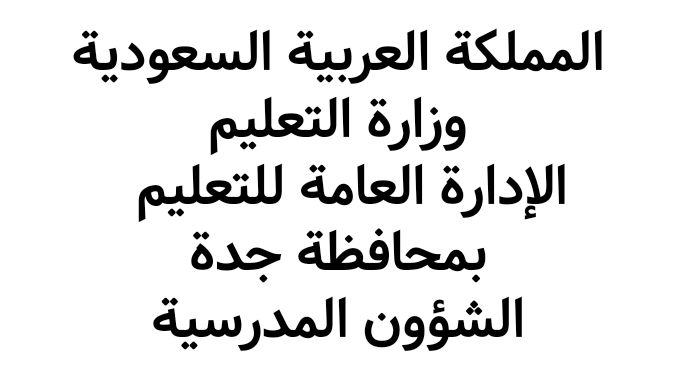 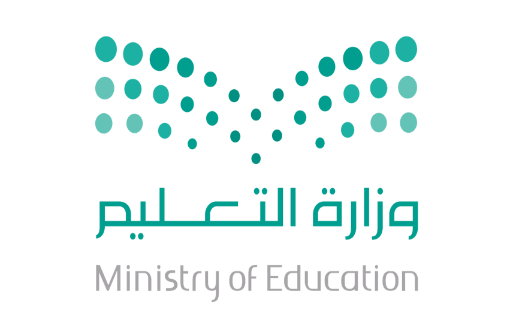 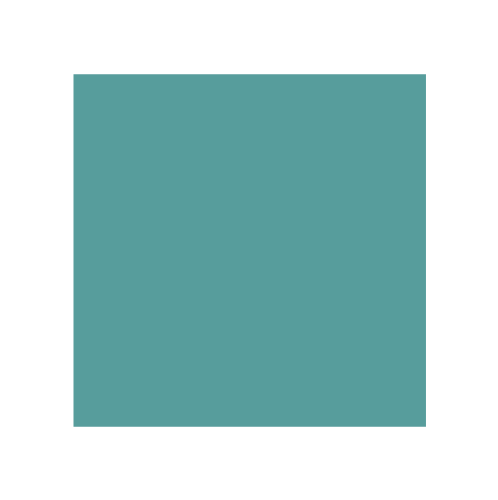 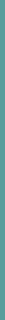 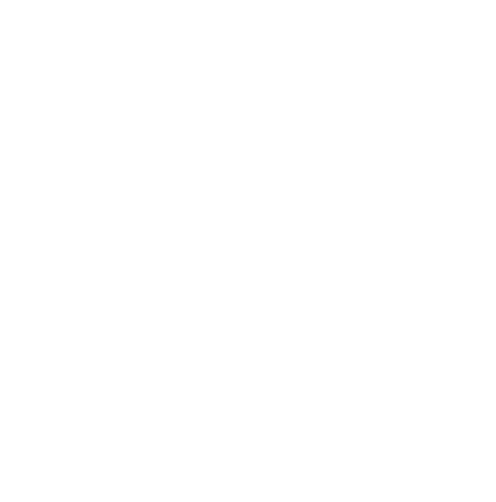 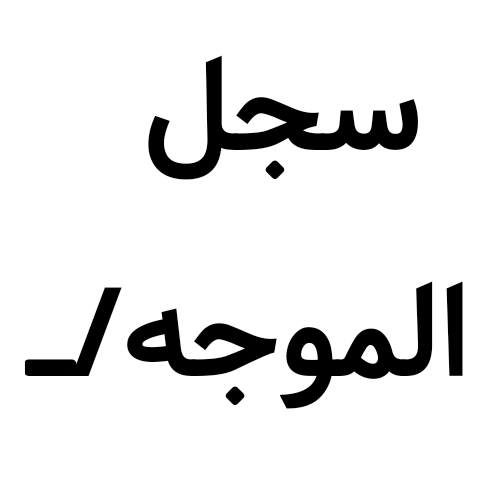 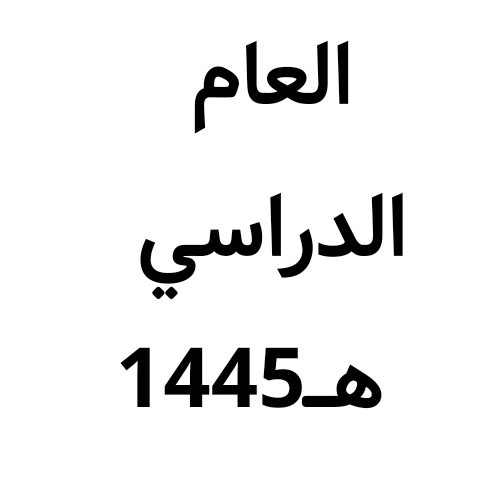 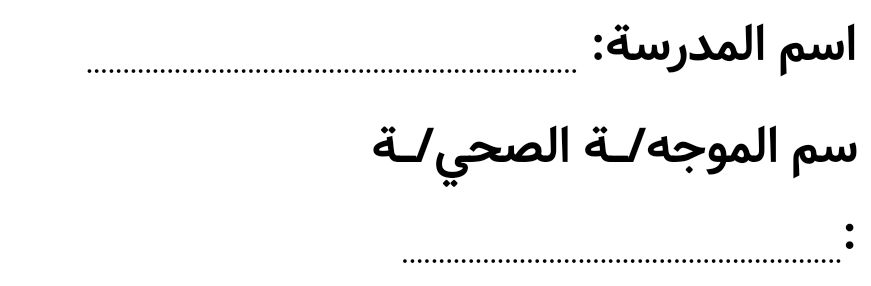 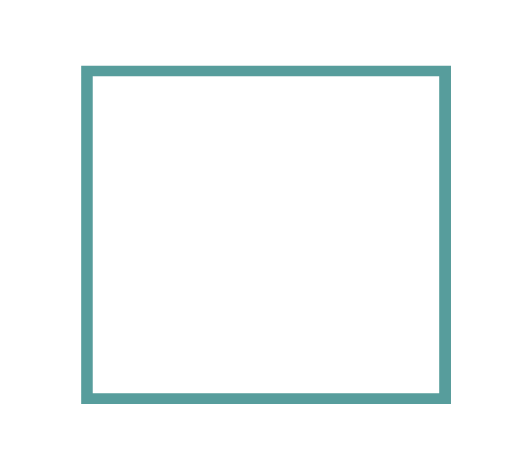 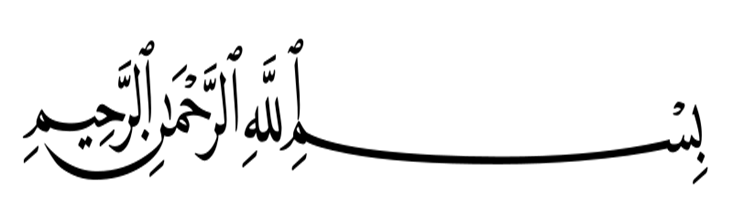 ۞ إِنَّا لَا نُضِيعُ أَجْرَ مَنْ أَحْسَنَ عَمَلًا۞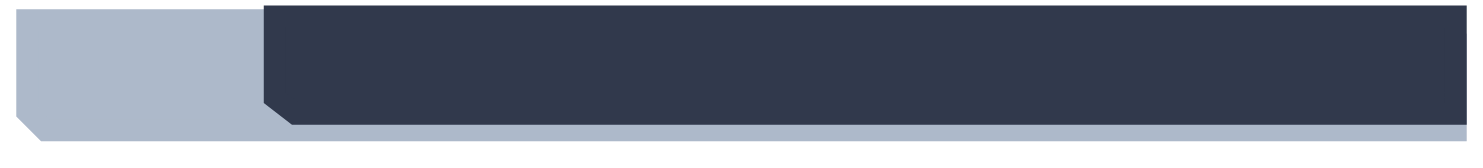 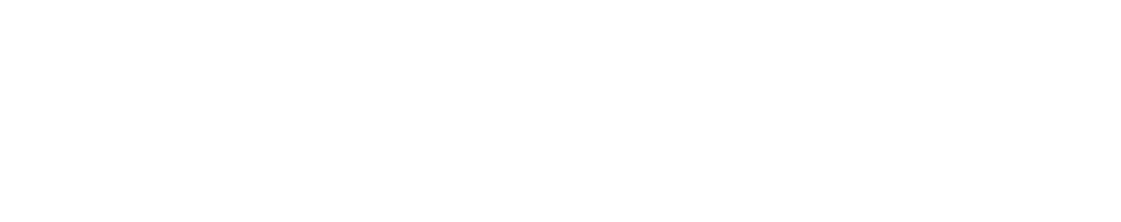 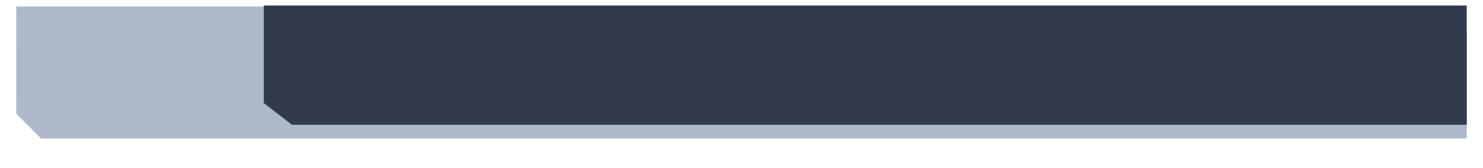 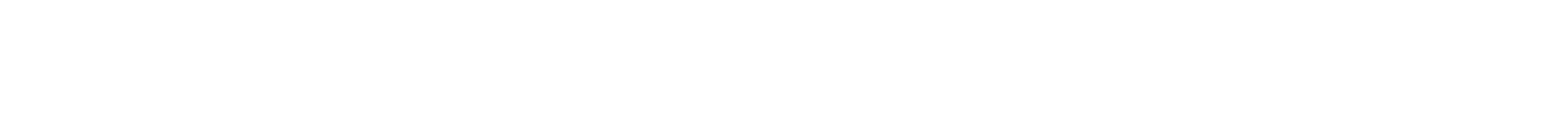 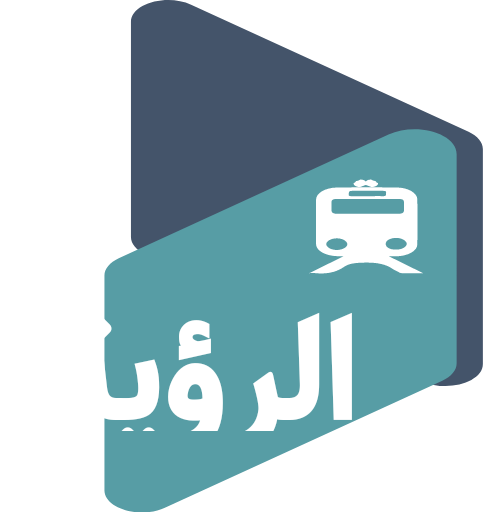 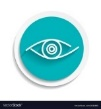 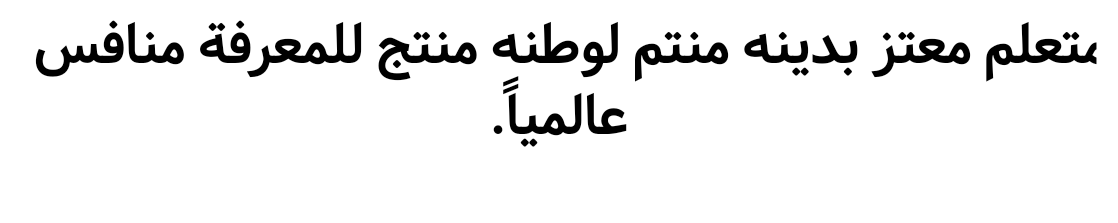 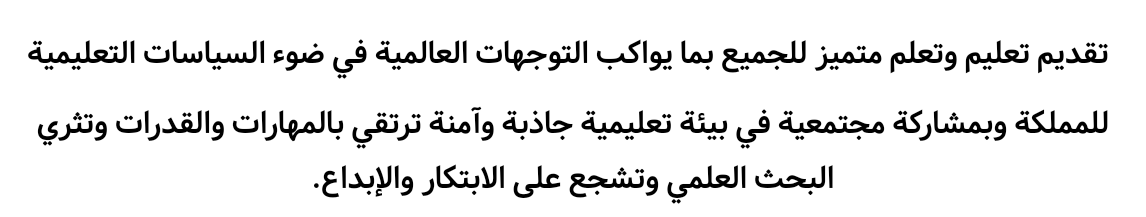 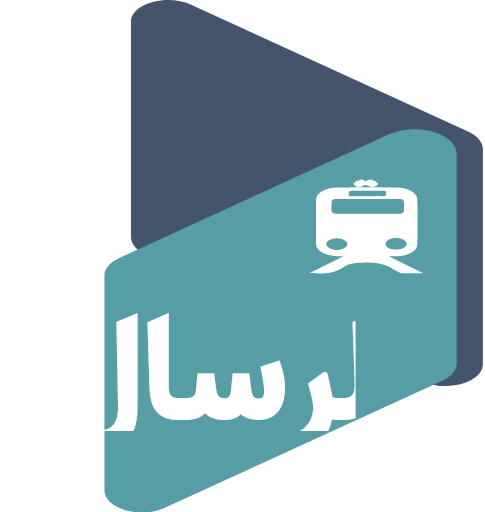 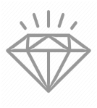 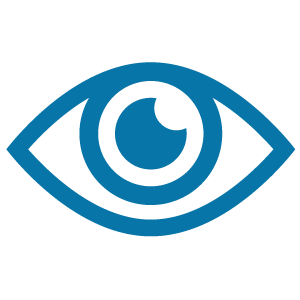 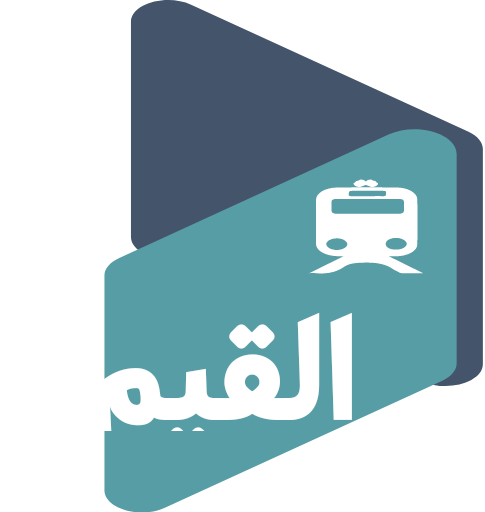 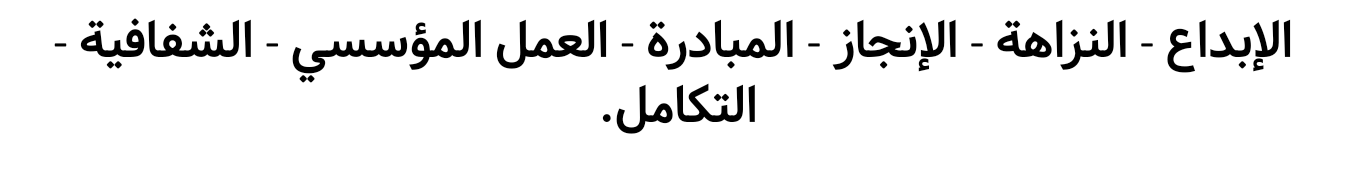 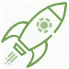 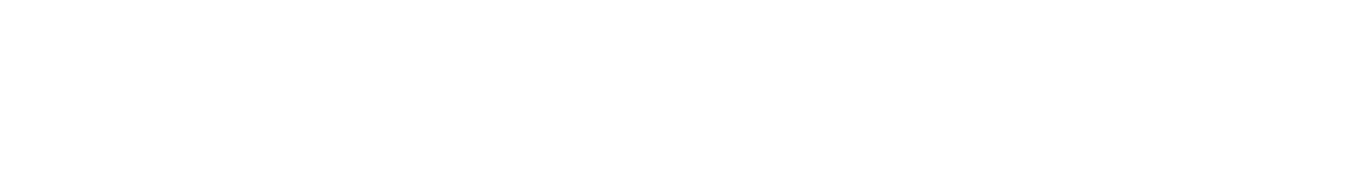 - تحديد أهم المشاكل الصحية في مجتمع المدرسة وإخبار التربويين بها .- تدريب المعلمين على مجموعة من الأعمال منها القدرة على اكتشاف الأمراض مبكرًا . - تعزيز الصحة البدنية . تعزيز السلوكيات الصحية .-- نشر التوعية الصحية . تحسين البيئة المدرسية بالتعاون مع الأسرة التربوية .-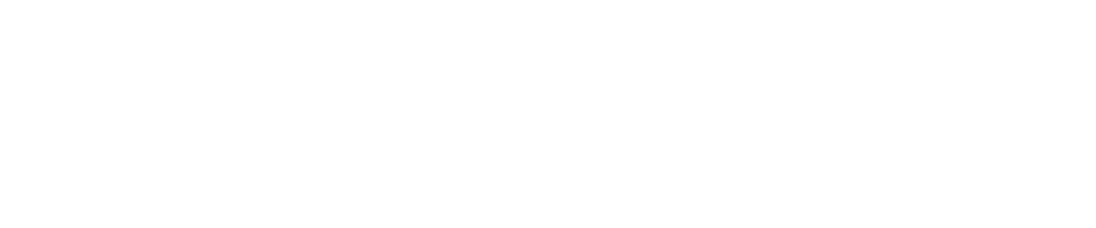 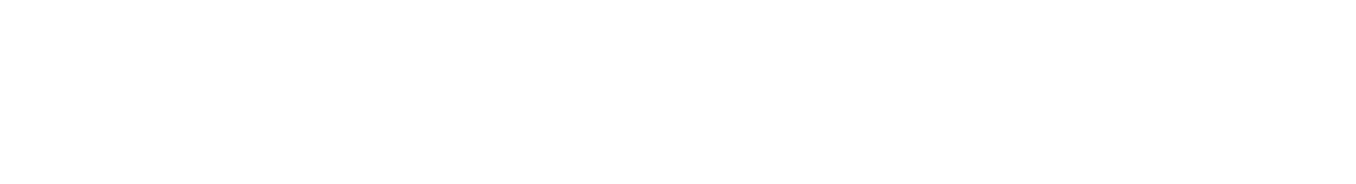 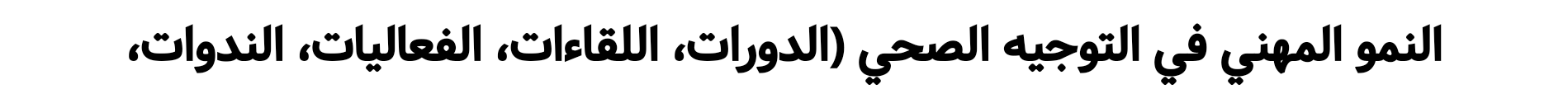 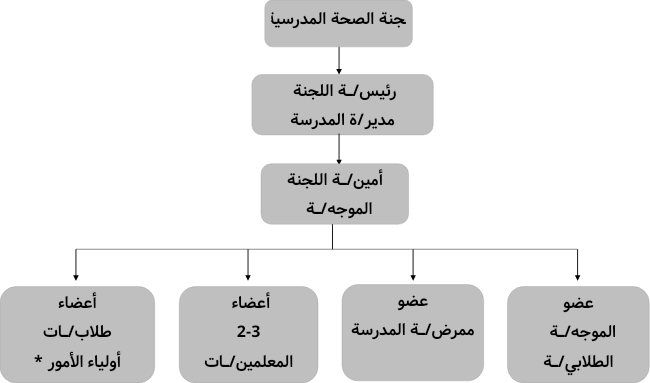 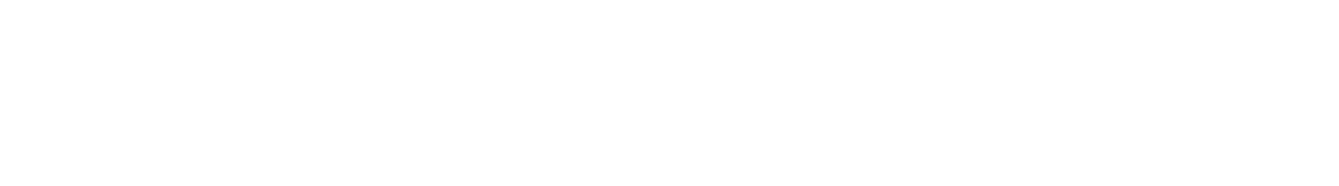 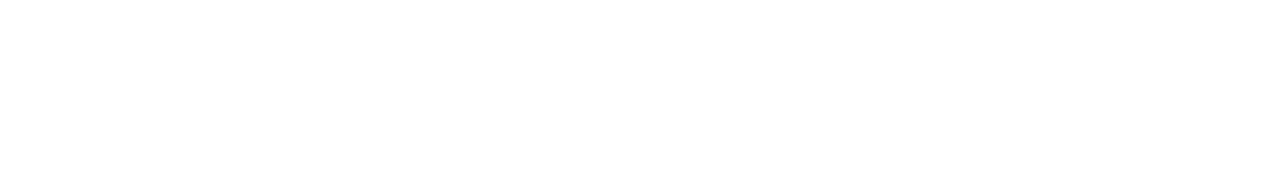 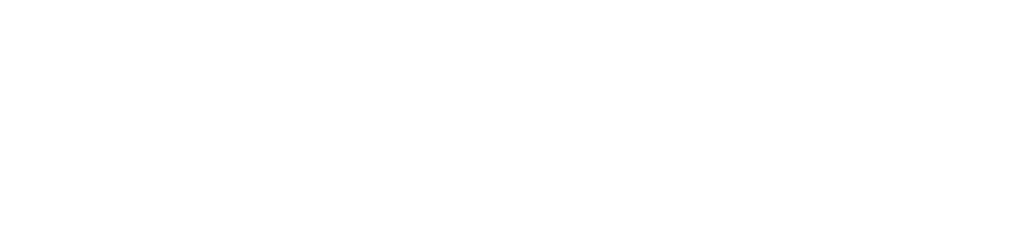 التثقيف الصحي للمجتمع المدرسي وأولياء الأمور والمجتمع المحيط.استثمار كافة وسائل التوعوية الصحية المتاحة ( المحاضرات, الندوات, المطبوعات, المعارض ، الإذاعة  المدرسية, المسابقات ,التعلم النشط, مجالس الآباء, حصص النشاط, الطابور الصباحي).عقد الاجتماعات و اللقاءات التوعوية الصحية.  دعم برامج الصحة المدرسية .دعم الفرق الصحية في تنفيذ البرامج الصحية .تحقيق الشراكة المجتمعية الفاعلة .تقليل الأخطار الصحية للبيئة .المساهمة في تحديد المشكلات الصحية على مستوى المدرسة، ووضع الحلول المناسبة لها.التوعية والتثقيف الصحي من خلال منصات التعليم الالكتروني.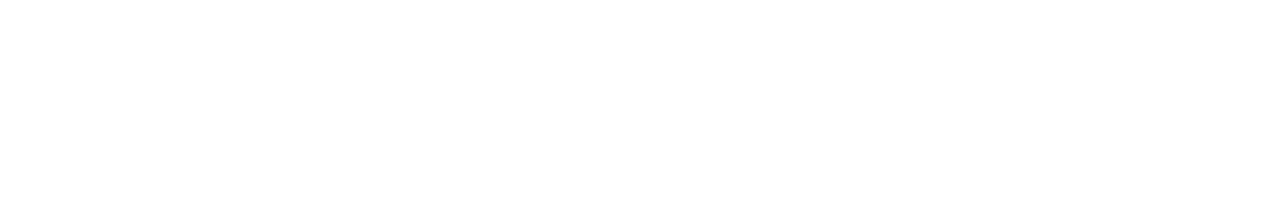 تعزيز قيم الاعتزاز بالدين الإسلامي والانتماء والمواطنة ، والمحافظة على أمن الوطن ، متابعة البرامج والأنشطة الخاصة بذلك .إعداد خطة الصحة المدرسية وتنفيذ البرامج والمناسبات الصحية المعتمدة في خطة الشؤون الصحية المدرسية وتسجيل متطلباتها والتقارير اللازمة لها في موقع الشؤون الصحية المدرسية على (نظام نور ).التوعية الصحية والتثقيف الصحي في المجتمع المدرسي ، وتفعيل التوصيات المتعلقة بالصحة المدرسية في المدرسة .تلقي ملاحظات منسوبي المدرسة عن المشكلات الصحية لدى الطلاب أو في البيئة المدرسية والتنسيق لاتخاذ الإجراء المناسب تجاهها.الإشراف على عمل الإسعافات الأولية للحالات الطارئة في المدرسة قبل وصول المختصين ، واستدعاء الفرق الطبية المختصة بالاتصال على رقم الهلال الأحمر السعودي على الرقم 997  أو الرقم الموحد 911 .تنفيذ التعليمات والتعاميم والخطط من مشرف الشؤون الصحية وإعداد الخطوات التنفيذية لها ، ورفع التقارير الدورية له.مساعدة ممرض/ـة المدرسة (إن وجد/ة) في متابعة الحالة الصحية للطلبة ومتابعة السجلات الصحية للطلبة على (النظام الإلكتروني) ومتابعة المحالين بأعراض مرضية للمركز الصحي.مشاركة ممرض/ـة المدرسة(إن وجد/ة) في تنفيذ البرامج الصحية بالمدرسة .تفقد البيئة الصحية المدرسية والإشراف الصحي على المقصف المدرسي ورفع البلاغات لمدير/ة المدرسة .10-التعاون مع منسوبي المدرسة في تفقد النظافة الشخصية للطلاب ومتابعة سلوكياتهم الصحية والعمل على تعديلها .11-متابعة مصابي ضحايا العنف من الطلبة بعد اتخاذ الإجراءات المناسبة من قبل ممرض/ـة المدرسة وطبيب /ـة الصحة المدرسية (إن وجدوا) وإدارة المدرسة .12-المساهمة مع الموجه/ـة الطلابي/ـة في تعزيز الصحة النفسية لدى الطلبة بكافة الوسائل والأساليب الارشادية المتاحة .13-التأكد من تطبيق شروط وقواعد السلامة الصحية الكفيلة بحماية منسوبي المدرسة صحيًا من خلال تنفيذ الأعمال داخل المدرسة .14-القيام بأعمال المناوبة والإشراف اليومي على الطلبة بداية الدوام الرسمي قبل الاصطفاف الصباحي وبعد نهايته وشغل حصص الانتظار وفق الجدول المعد من قبل اللجنةالإدارية والمعتمد من مدير/ة المدرسة ، وبما لا يزيد في مجموعه الأسبوعي مع ساعات الدوام الرسمي عن 35 ساعة في الأسبوع .15-المساهمة مع الموجه/ـة الطلابي/ـة في حصر ودراسة ومتابعة حالات الطلاب ( الصحية ، الاجتماعية ، النفسية ، الاقتصادية ) وتقديم الخدمات المناسبة لهم من بداية العام  الدراسي.16-التنسيق لتنفيذ مهام الفريق الزائر من المراكز الصحية .17-إعداد السجلات الخاصة بالتوجيه الصحي.18-إعداد التقرير الختامي للبرامج والخدمات الصحية في ضوء خطة الصحة المدرسية المعتمدة متضمنًا التقويم والمرئيات حول الخدمات المقدمة .19-القيام بأي مهام يكلف بها من المسؤول المباشر يتناسب مع مهامه/ـا ومؤهلاته/ـا .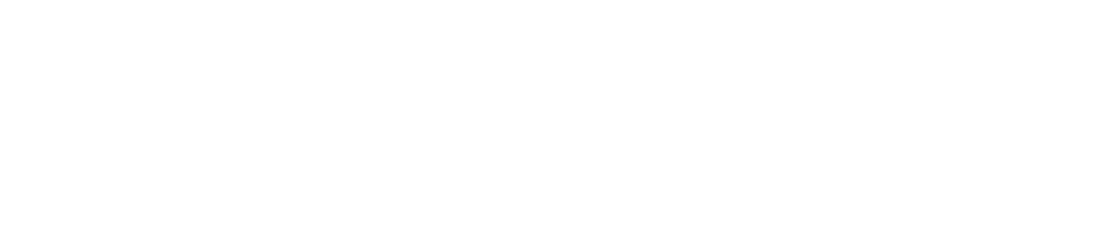 توثيق البرامج الصحية المنفذة في نظام نور واعتمادها. *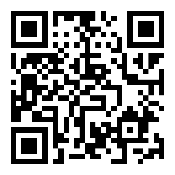    https://forms.gle/AxisvWTCTJYkkxUGA الرفع بالبرامج الصحية المنفذة على رابط إدارة الشؤون الصحية المدرسية بتعليم جدة:  *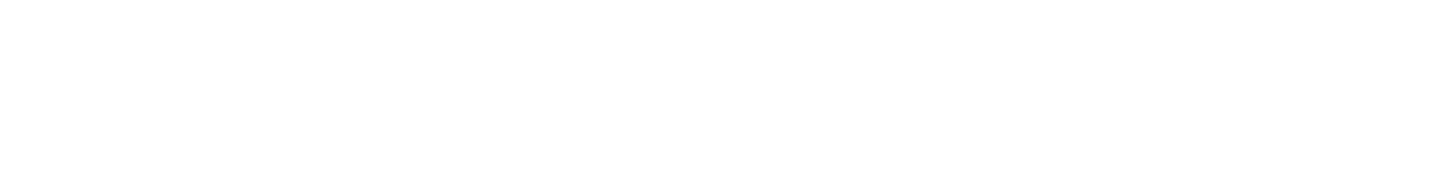 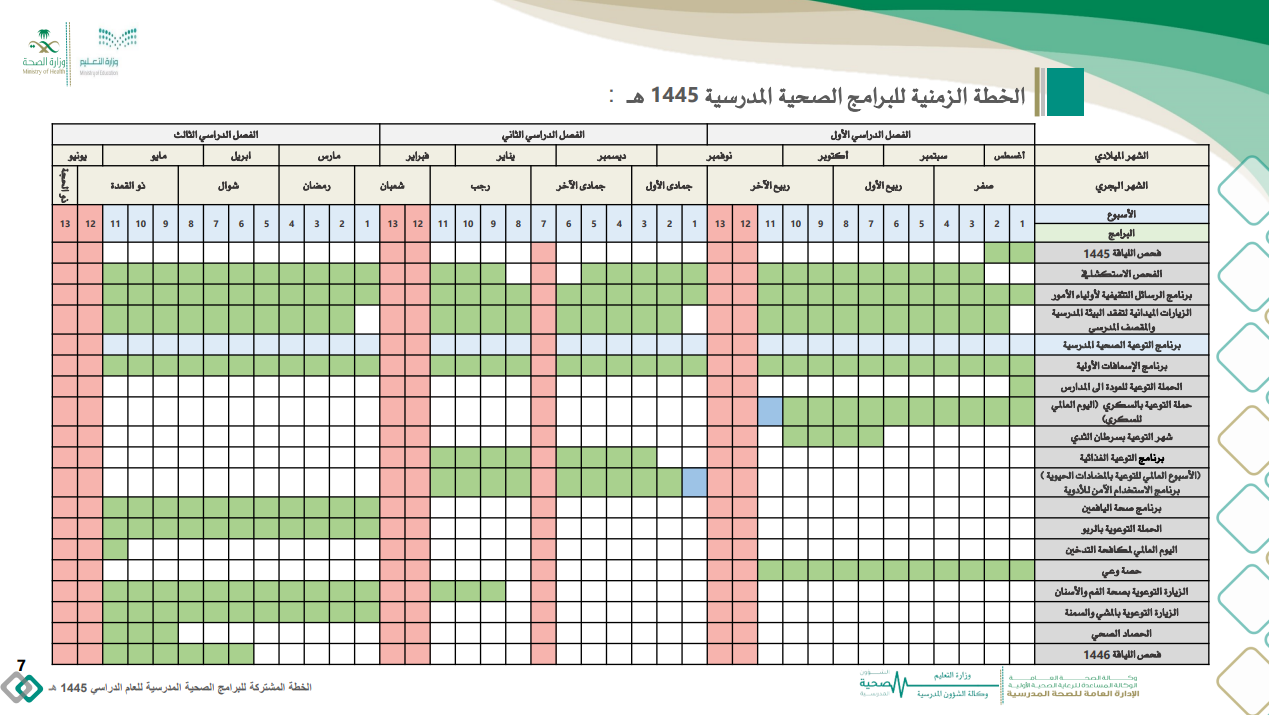 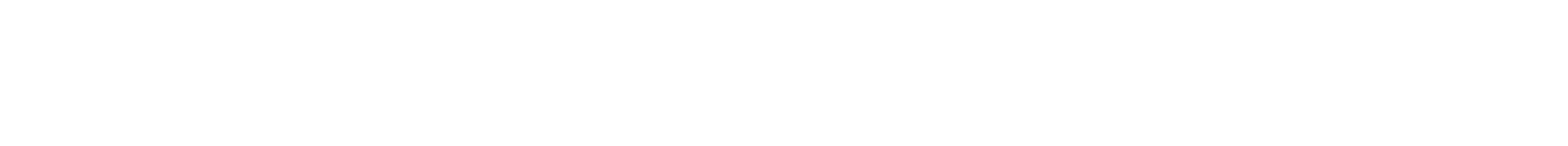 يعتمد رئيس اللجنة                                                                                                                                                                   مدير/ة المدرسة :                                                               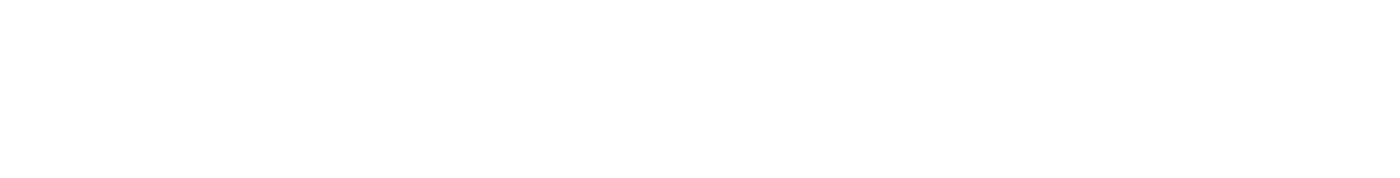 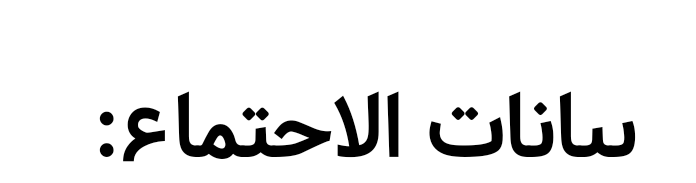 ............................................................................................................................................................................................................................................................................................................................................................................................................................................................................................................................................................................................................................................................................................................................................................................................................................................................................................................................................................التوصيات الصادرة عن الاجتماع ومسئولية تنفيذها: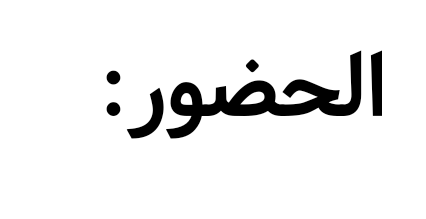     يعتمد مدير/ة المدرسة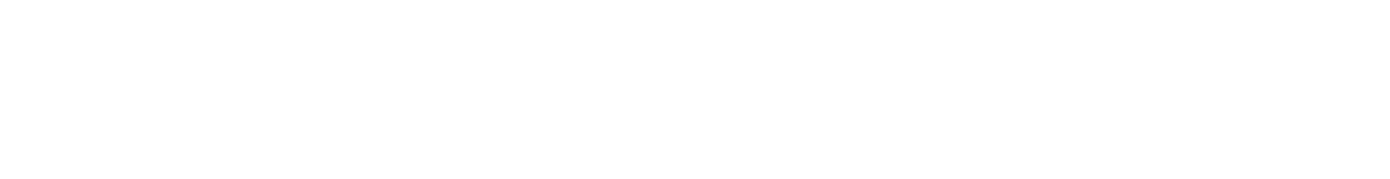 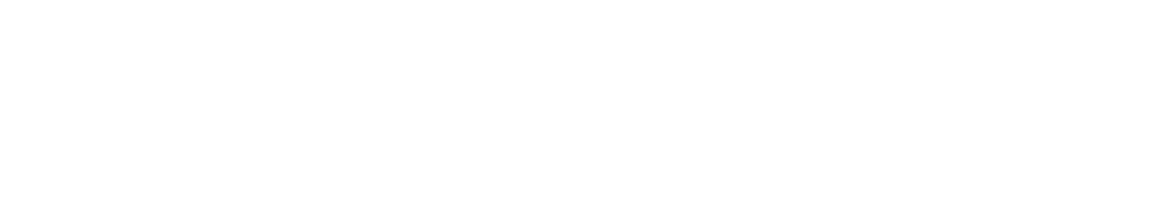 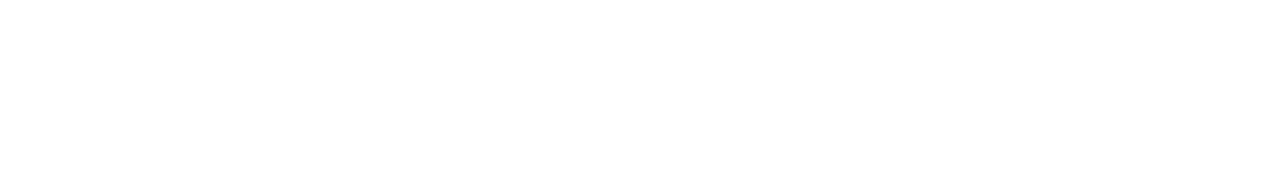 يعتمد مدير/ة المدرسة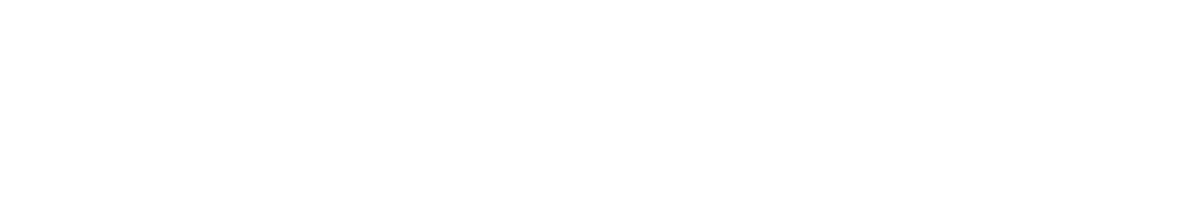 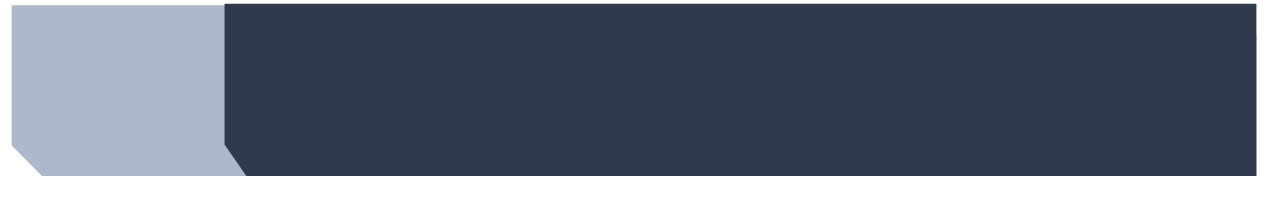 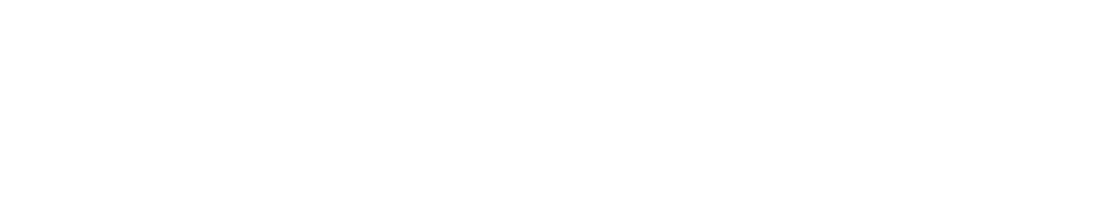 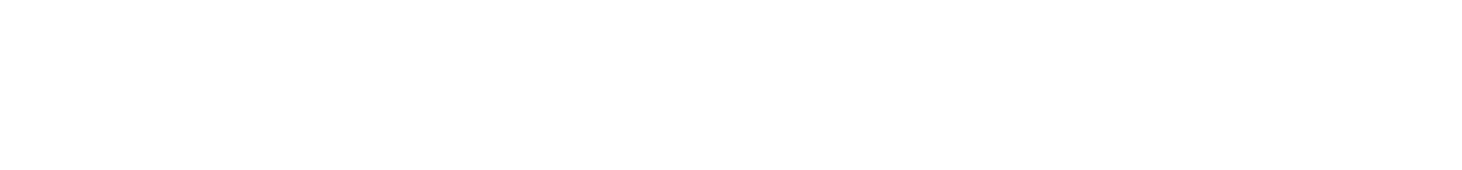 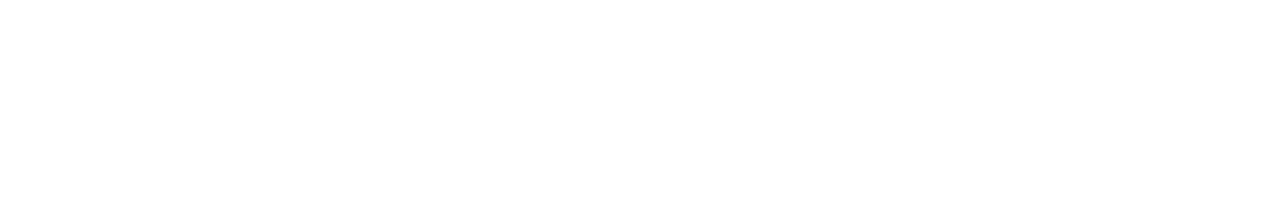 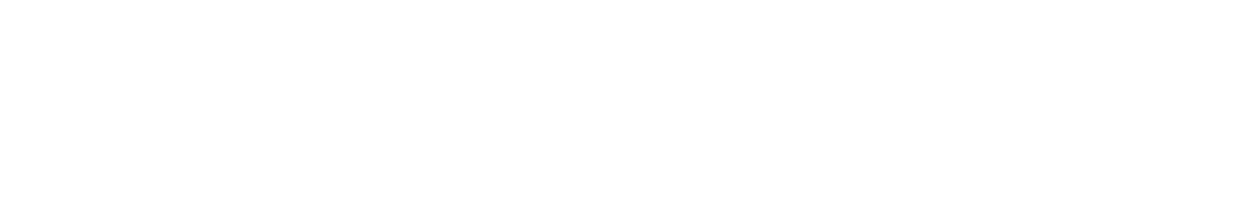 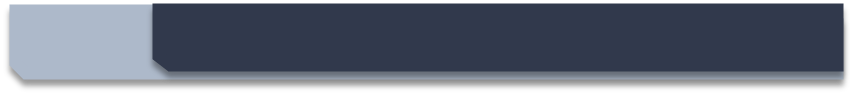 القسم : .............................................................................تاريخ الإعداد :  ...............................................................الموجه الصحي:...............................................................محتوى التقرير                                                 يعتمد الموجه/ـة الصحي/ـة                                                                         يعتمد مدير/ة المدرسة	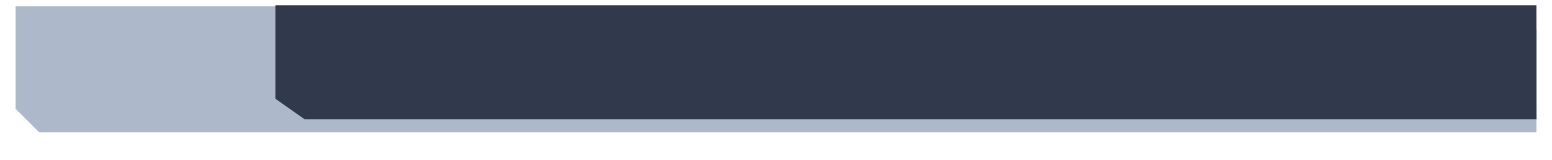 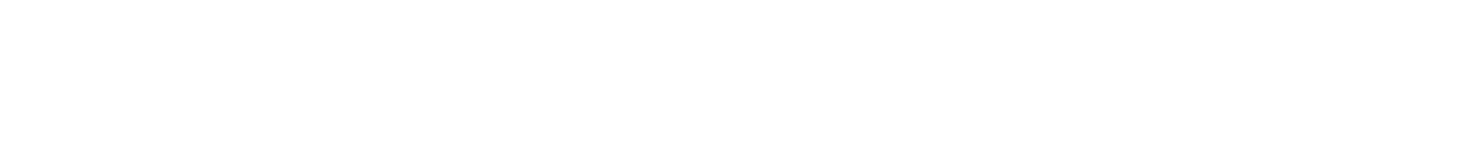 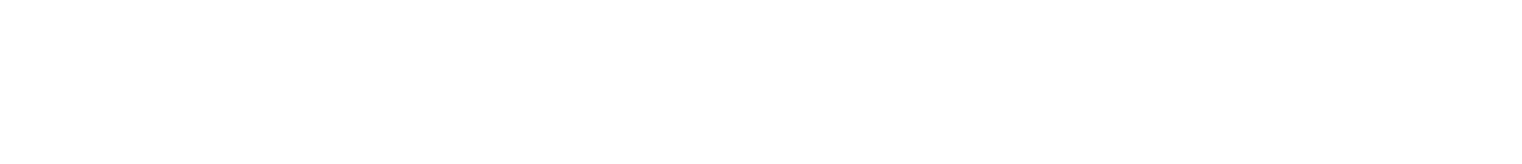 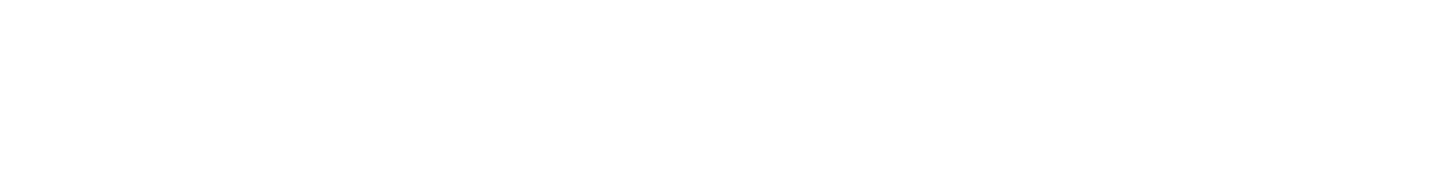 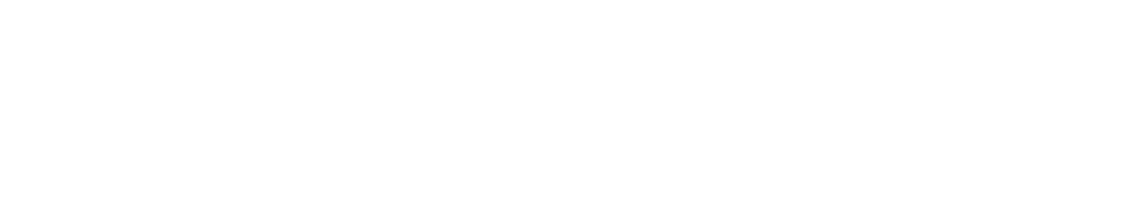 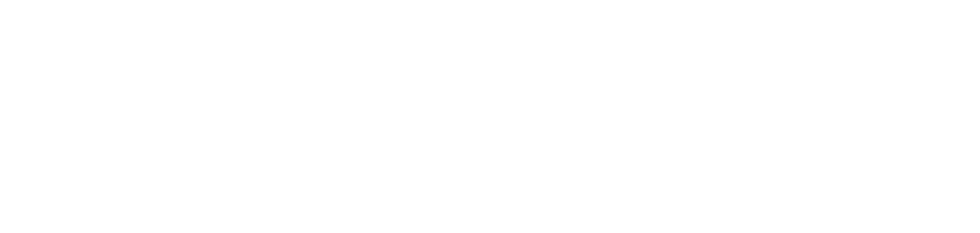 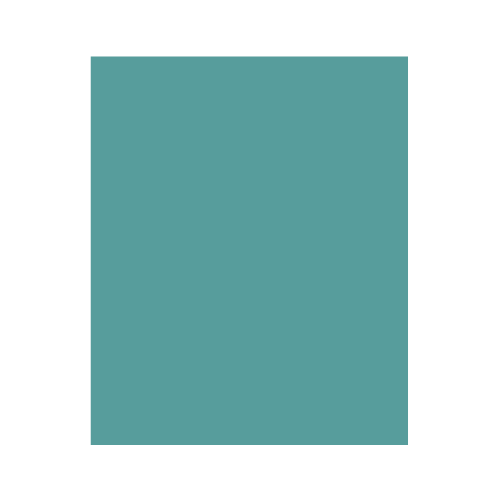 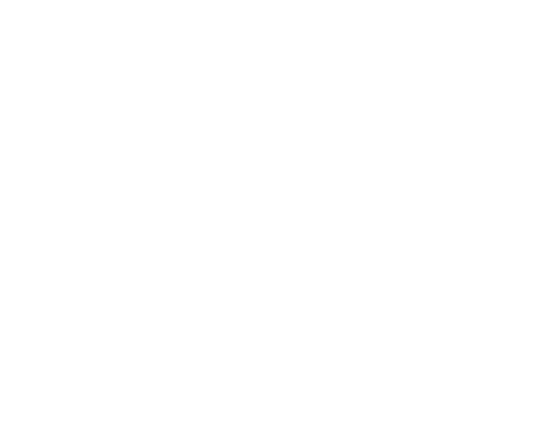 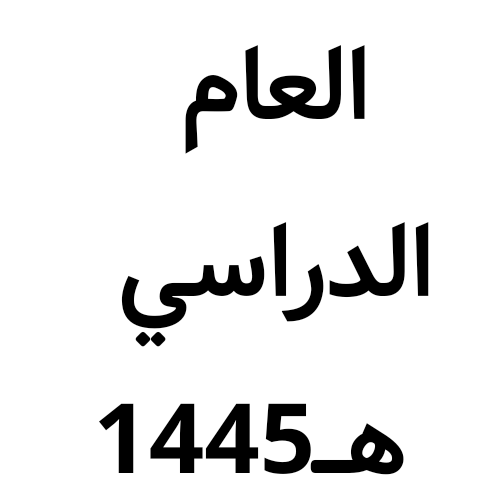 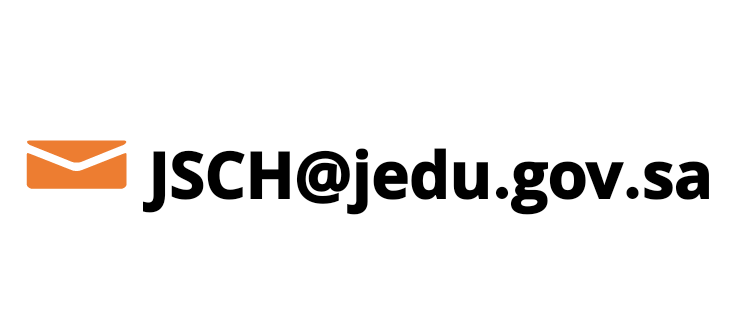 الصفحةالموضــــــــــــــــــــــــوعم4رؤية ورسالة الإدارة العامة للتعليم بمحافظة جدة14أهداف الصحة المدرسية25بيانات المدرسة36بيانات الموجه/ـة الصحي/ـة47لجنة الصحة المدرسية58المهام والمسؤوليات لأعضاء لجنة الصحة المدرسية69أسماء فريق تعزيز الصحة للطلبة ( سفراء الصحة)710مهام لجنة الصحة المدرسية811مهام الموجه/ـة الصحي/ـة912خطة عمل الموجه/ـة الصحي/ـة                1013صورة من الخطة في التعميم1114نموذج الخطة الزمنية لاجتماعات لجنة الصحة المدرسية1215نموذج محضر اجتماعات لجنة الصحة المدرسية1316نموذج تقييم توفر معايير العيادة المدرسية1417سجل بيانات العيادة المدرسية1518نموذج الخطة الزمنية لتفقد البيئة المدرسية1619نموذج تفقد البيئة المدرسية1720النموذج السري لحصر ومتابعة حالات الطلبة الذين يعانون من السلوكيات والعادات الصحية الخاطئة 1821نموذج متابعة الحالات المرضية اليومية للطلبة1922نموذج متابعة الحالات المرضية اليومية الموظفين/ـات2023التقرير السنوي للموجه/ـة الصحي/ـة2124سجل حصر الطلبة المحولين للمراكز الصحية بأعراض مرضية2225سجل حصر الحالات المرضية المزمنة في المدارس 2326سجل حصر الحالات المعدية في المدرسة2427سجل تصنيف المعاملات الواردة2528فهرس التعاميم 26البيانات الأولية للمدرسةالبيانات الأولية للمدرسةالبيانات الأولية للمدرسةالبيانات الأولية للمدرسةالبيانات الأولية للمدرسةالبيانات الأولية للمدرسةالبيانات الأولية للمدرسةالبيانات الأولية للمدرسةالبيانات الأولية للمدرسةالبيانات الأولية للمدرسةالبيانات الأولية للمدرسةالبيانات الأولية للمدرسةالبيانات الأولية للمدرسةالبيانات الأولية للمدرسةالبيانات الأولية للمدرسةالبيانات الأولية للمدرسةالبيانات الأولية للمدرسةالبيانات الأولية للمدرسةالبيانات الأولية للمدرسةالبيانات الأولية للمدرسةالبيانات الأولية للمدرسةالبيانات الأولية للمدرسةالبيانات الأولية للمدرسةالبيانات الأولية للمدرسةالبيانات الأولية للمدرسةالبيانات الأولية للمدرسةالبيانات الأولية للمدرسةالبيانات الأولية للمدرسةالبيانات الأولية للمدرسةالبيانات الأولية للمدرسةالبيانات الأولية للمدرسةالبيانات الأولية للمدرسةالبيانات الأولية للمدرسةالبيانات الأولية للمدرسةالبيانات الأولية للمدرسةالبيانات الأولية للمدرسةاسم المدرسةاسم المدرسةاسم المدرسةاسم المدرسةعام التأسيسعام التأسيسعام التأسيسعام التأسيسعام التأسيسالرقم الإحصائيالرقم الإحصائيالرقم الإحصائيالمرحلة الدراسيةالمرحلة الدراسيةالمرحلة الدراسيةالمرحلة الدراسيةالمرحلة الدراسيةالمرحلة الدراسيةالمرحلة الدراسيةالمرحلة الدراسيةالمرحلة الدراسيةالمرحلة الدراسيةالمرحلة الدراسيةمكتب التعليم التابعة لهمكتب التعليم التابعة لهمكتب التعليم التابعة لهمكتب التعليم التابعة لهنوع التعليمنوع التعليمنوع التعليمنوع التعليمنوع التعليمنوع التعليمالفترةالفترةالفترةرياض أطفالرياض أطفالطفولة مبكرةطفولة مبكرةابتدائيابتدائيابتدائيمتوسطمتوسطمتوسطثانويمكتب التعليم التابعة لهمكتب التعليم التابعة لهمكتب التعليم التابعة لهمكتب التعليم التابعة لهحكوميحكوميأهليعالميعالميأخرىصباحيصباحيمسائيالمركز الصحي التابعة له المدرسةالمركز الصحي التابعة له المدرسةالمركز الصحي التابعة له المدرسةالمركز الصحي التابعة له المدرسةالمركز الصحي التابعة له المدرسةالمركز الصحي التابعة له المدرسةموقع المدرسةموقع المدرسةموقع المدرسةموقع المدرسةموقع المدرسةموقع المدرسةموقع المدرسةموقع المدرسةنوع المبنىنوع المبنىنوع المبنىنوع المبنىنوع المبنىنوع المبنىنوع المبنىهاتف المدرسةهاتف المدرسةهاتف المدرسةهاتف المدرسةالبريد الإلكتروني للمدرسةالبريد الإلكتروني للمدرسةالبريد الإلكتروني للمدرسةالبريد الإلكتروني للمدرسةالبريد الإلكتروني للمدرسةالبريد الإلكتروني للمدرسةالبريد الإلكتروني للمدرسةالبريد الإلكتروني للمدرسةالبريد الإلكتروني للمدرسةالبريد الإلكتروني للمدرسةالبريد الإلكتروني للمدرسةالمركز الصحي التابعة له المدرسةالمركز الصحي التابعة له المدرسةالمركز الصحي التابعة له المدرسةالمركز الصحي التابعة له المدرسةالمركز الصحي التابعة له المدرسةالمركز الصحي التابعة له المدرسةموقع المدرسةموقع المدرسةموقع المدرسةموقع المدرسةموقع المدرسةموقع المدرسةموقع المدرسةموقع المدرسةحكوميحكوميحكوميمستأجرمستأجرمستأجرمستأجرهاتف المدرسةهاتف المدرسةهاتف المدرسةهاتف المدرسةالبريد الإلكتروني للمدرسةالبريد الإلكتروني للمدرسةالبريد الإلكتروني للمدرسةالبريد الإلكتروني للمدرسةالبريد الإلكتروني للمدرسةالبريد الإلكتروني للمدرسةالبريد الإلكتروني للمدرسةالبريد الإلكتروني للمدرسةالبريد الإلكتروني للمدرسةالبريد الإلكتروني للمدرسةالبريد الإلكتروني للمدرسةعدد أفراد المجتمع المدرسيعدد أفراد المجتمع المدرسيعدد أفراد المجتمع المدرسيعدد أفراد المجتمع المدرسيعدد أفراد المجتمع المدرسيعدد أفراد المجتمع المدرسيعدد أفراد المجتمع المدرسيعدد أفراد المجتمع المدرسيعدد أفراد المجتمع المدرسيعدد أفراد المجتمع المدرسيعدد أفراد المجتمع المدرسيعدد أفراد المجتمع المدرسيعدد أفراد المجتمع المدرسيعدد أفراد المجتمع المدرسيعدد أفراد المجتمع المدرسيعدد أفراد المجتمع المدرسيعدد أفراد المجتمع المدرسيعدد أفراد المجتمع المدرسيعدد أفراد المجتمع المدرسيعدد أفراد المجتمع المدرسيعدد أفراد المجتمع المدرسيعدد أفراد المجتمع المدرسيعدد أفراد المجتمع المدرسيعدد أفراد المجتمع المدرسيعدد أفراد المجتمع المدرسيعدد أفراد المجتمع المدرسيعدد أفراد المجتمع المدرسيعدد أفراد المجتمع المدرسيعدد أفراد المجتمع المدرسيعدد أفراد المجتمع المدرسيعدد أفراد المجتمع المدرسيعدد أفراد المجتمع المدرسيعدد أفراد المجتمع المدرسيعدد أفراد المجتمع المدرسيعدد أفراد المجتمع المدرسيعدد أفراد المجتمع المدرسيعدد الطلاب/ـات عدد الطلاب/ـات عدد الطلاب/ـات عدد الطلاب/ـات عدد الطلاب/ـات عدد الطلاب/ـات عدد الطلاب/ـات عدد الطلاب/ـات عدد الطلاب/ـات عدد الطلاب/ـات عدد الطلاب/ـات عدد الموجهين/ـات الصحيين/ـاتعدد الموجهين/ـات الصحيين/ـاتعدد الموجهين/ـات الصحيين/ـاتعدد الموجهين/ـات الصحيين/ـاتعدد الموجهين/ـات الصحيين/ـاتعدد الموجهين/ـات الصحيين/ـاتعدد الموجهين/ـات الصحيين/ـاتعدد المعلمين/ـاتعدد المعلمين/ـاتعدد المعلمين/ـاتعدد المعلمين/ـاتعدد المعلمين/ـاتعدد المعلمين/ـاتعدد الإداريين/ـاتعدد الإداريين/ـاتعدد الإداريين/ـاتعدد الإداريين/ـاتعدد الإداريين/ـاتعدد الإداريين/ـاتعدد الإداريين/ـاتعدد العاملين/ـاتعدد العاملين/ـاتعدد العاملين/ـاتعدد العاملين/ـاتعدد العاملين/ـاتالاولالثانيالثالثالثالثالثالثالرابعالرابعالخامسالخامسالسادسالسادس غرف المبنى المدرسي غرف المبنى المدرسي غرف المبنى المدرسي غرف المبنى المدرسي غرف المبنى المدرسي غرف المبنى المدرسي غرف المبنى المدرسي غرف المبنى المدرسي غرف المبنى المدرسي غرف المبنى المدرسي غرف المبنى المدرسي غرف المبنى المدرسي غرف المبنى المدرسي غرف المبنى المدرسي غرف المبنى المدرسي غرف المبنى المدرسي غرف المبنى المدرسي غرف المبنى المدرسي غرف المبنى المدرسي غرف المبنى المدرسي غرف المبنى المدرسي غرف المبنى المدرسي غرف المبنى المدرسي غرف المبنى المدرسي غرف المبنى المدرسي غرف المبنى المدرسي غرف المبنى المدرسي غرف المبنى المدرسي غرف المبنى المدرسي غرف المبنى المدرسي غرف المبنى المدرسي غرف المبنى المدرسي غرف المبنى المدرسي غرف المبنى المدرسي غرف المبنى المدرسي غرف المبنى المدرسيعدد الفصولعدد الفصولعدد الفصولعدد فصول الدمجعدد فصول الدمجعدد فصول الدمجعدد فصول الدمجعدد فصول الدمجعيادة طبيةعيادة طبيةعيادة طبيةعيادة طبيةعيادة طبيةعيادة طبيةعيادة طبيةعيادة طبيةعيادة طبيةعيادة طبيةعيادة طبيةعيادة طبيةعدد المداخل والمخارجعدد المداخل والمخارجعدد المداخل والمخارجعدد المداخل والمخارجعدد المداخل والمخارجعدد المداخل والمخارجمعدل الازدحام في الفصولمعدل الازدحام في الفصولمعدل الازدحام في الفصولمعدل الازدحام في الفصولمعدل الازدحام في الفصولمعدل الازدحام في الفصولمعدل الازدحام في الساحاتمعدل الازدحام في الساحاتمعدل الازدحام في الساحاتمعدل الازدحام في الساحاتعدد الفصولعدد الفصولعدد الفصولعدد فصول الدمجعدد فصول الدمجعدد فصول الدمجعدد فصول الدمجعدد فصول الدمجمتوفرمتوفرتجهيز مكتبيتجهيز مكتبيتجهيز مكتبيتجهيز طبيتجهيز طبيغير متوفرغير متوفرغير متوفرغير متوفرغير متوفرعدد المداخل والمخارجعدد المداخل والمخارجعدد المداخل والمخارجعدد المداخل والمخارجعدد المداخل والمخارجعدد المداخل والمخارجمناسبمناسبغير مناسبغير مناسبغير مناسبغير مناسبمناسبمناسبغير مناسبغير مناسبالاسم الرباعيالاسم الرباعيالاسم الرباعيالاسم الرباعيالاسم الرباعيالمؤهلالمؤهلالمؤهلالمؤهلالمؤهلالمؤهلالمؤهلالتخصصالتخصصالعمل الحاليعدد الحصصسنوات الخدمةالمهام الأخرى المسندة له/ـاسنوات الخبرة في التوجيه الصحيسنوات الخبرة في التوجيه الصحيسنوات الخبرة في التوجيه الصحيسنوات الخبرة في التوجيه الصحيسنوات الخبرة في التوجيه الصحيالأعمال التي يجيدهاالأعمال التي يجيدهاالأعمال التي يجيدهاالأعمال التي يجيدهاالأعمال التي يجيدهاالأعمال التي يجيدهاالأعمال التي يجيدهاالأعمال التي يجيدهاالأعمال التي يجيدهاالأعمال التي يجيدهاتاريخ دورة الاسعافات الأوليةتاريخ دورة الاسعافات الأوليةتاريخ دورة الاسعافات الأوليةالجوالالبريد الالكترونيالبريد الالكترونيماسم البرنامجنوعهالجهة المنفذةمدتهاتاريخهاملاحظات12345678910111213أعضاء اللجنةالمهمةالاسمالتخصصالتخصصالجوالالمهام  والمسؤوليات الموكلة له /االتوقيعالتوقيعمدير/ة المدرسةرئيس/ـة الفريقالإشراف العاموكيل/ـة المدرسة للشؤون المدرسيةنائب/ـة الفريقالإشراف على صيانة المدرسة والمحافظة على مرافقها ، الإشراف على المقصف المدرسيوكيل/ـة المدرسة للشؤون الطلابيةنائب//ة الفريقالإشراف على البرامج الصحية المتعلقة بالطلاب/ات ، متابعة إجراءات الصحة أثناء القبول والتسجيل   ( التطعيمات – فحص اللياقة ... )مساعد/ة اداري/ـة او معلم/ـةموجه/ـة صحي/ـة( منسق/ـة الفريق)جميع مهام الموجه/ـة الصحي/ـةالموجه/ـة الطلابي/ـةعضوالتواصل مع أولياء الأمور + الصحة النفسية+ حصر الحالات الصحية للطالباتمعلم/ـات متميز/ـاتعضوالمشاركة في تفعيل البرامج الصحية والأنشطة والفعالياتمعلم/ـات متميز/ـاتعضوالمشاركة في تفعيل البرامج الصحية والأنشطة والفعالياتمعلم/ـات متميز/ـاتعضوالمشاركة في تفعيل البرامج الصحية والأنشطة والفعالياتأولياء الأمورعضوالمشاركة المجتمعية في التثقيف الصحي ودعم المدرسةأولياء الأمورعضوالمشاركة المجتمعية في التثقيف الصحي ودعم المدرسةطالب/ـاتسفراء وسفيرات الصحةالصفالفصلطالب/ـاتسفراء وسفيرات الصحةالمشاركة في تفعيل البرامج للصحة المدرسية والاسعافات الاوليةالمشاركة في تفعيل البرامج للصحة المدرسية والاسعافات الاوليةطالب/ـاتسفراء وسفيرات الصحةالمشاركة في تفعيل البرامج للصحة المدرسية والاسعافات الاوليةالمشاركة في تفعيل البرامج للصحة المدرسية والاسعافات الاوليةطالب/ـاتسفراء وسفيرات الصحةالمشاركة في تفعيل البرامج للصحة المدرسية والاسعافات الاوليةالمشاركة في تفعيل البرامج للصحة المدرسية والاسعافات الاوليةممرض/ـة من المركز الصحيعضوتفعيل برامج الصحة المدرسية ،تأمين حقيبة الإسعافات الاولية وبعض احتياجات العيادة  ، متابعة البيئة المدرسيةماسم الطالب/ـةالصفإعداد الموجه/ـة الصحي/ـةإعداد الموجه/ـة الصحي/ـةإعداد الموجه/ـة الصحي/ـةإعداد الموجه/ـة الصحي/ـةقيم المدرسةالعام الدراسيالأستاذ/ة1-2-3-4-4-الأستاذ/ة1-2-3-4-4-1- 2-3-4-5-1- 2-3-4-5-أهداف المدرسةالمرحلة المستهدفةالإنجازالإنجازالموارد المطلوبة متطلبات التنفيذالشخص المسئول الجهة المساندةمعايير النجاح مؤشرات الأداءفترة التنفيذخطوات العملالبرنامج/ الفعاليةمالمرحلة المستهدفةلم ينجز والسببأنجزالموارد المطلوبة متطلبات التنفيذالشخص المسئول الجهة المساندةمعايير النجاح مؤشرات الأداءفترة التنفيذخطوات العملالبرنامج/ الفعاليةموكيل/ـة المدرسةالموجه/ـة الصحي/ـةالتوقيعالتوقيعمتاريخ الاجتماعمقر الاجتماعمحاور الاجتماعملاحظات/     / 1445هـ/     / 1445هـ/     / 1445هـ/     / 1445هـ/     / 1445هـ/     / 1445هـ/     / 1445هـ/     / 1445هـ/     / 1445هـرقم الاجتماعاليومالتاريخبنود الاجتماع 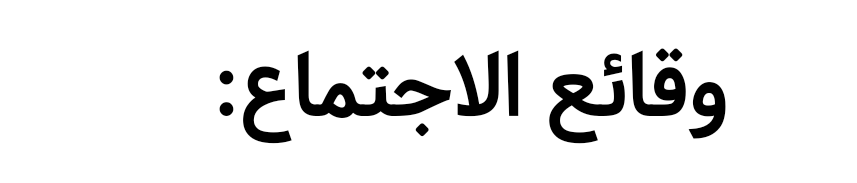 1-2-3-مسئولة التنفيذبيان التوصيةمالاسمالوظيفةالاسمالوظيفةالاسمالوظيفةمالمعيارمتوفرغير متوفرالملاحظاتالعيادة موجودة في الدور الأرضي وقريبة من المدخل الرئيس للمدرسة .مساحة العيادة تزيد عن 3 × 4 أمتار مربعة .يوجد حوض مغسلة مناسب لغسل الأيدي قبل معاينة الحالات لمنع انتقال العدوى.تهوية وتكييف وإضاءة العيادة مناسبة وهناك ستائر على النوافذ .أرضية العيادة سهلة التنظيف والتعقيم ولا يوجد سجاد أو موكيت في العيادة .هناك لوحة إرشادية واضحة على باب العيادة .يوجد إشارات وإرشادات داله واضحة لمكان العيادة .توفر الأثاث المناسب في العيادة .توفر المعدات والأجهزة اللازمة في العيادة .توفر الأدوية والمواد اللازمة في العيادة .التوقيعالموجه/ـة الصحي/ـةإعدادإعدادالتوقيعمدير/ة المدرسةاعتماداعتمادمالعنصرالوصفالملاحظاتمكتب مناسب .جهاز حاسب الي مع طابعة .أدوات مكتبية ( أوراق طابعة ) .أدوات مكتبية ( سجلات ) .أدوات مكتبية ( اقلام) .أدوات مكتبية (مغلفات ) .سلة مهملات ( عدد 2 ) .دولاب لحفظ السجلات .ثلاجة .طاولة كشف ( سرير معاينة ) .كرسي متحرك بعجلات .حاجز ( برفان ) .كشاف ( مصدر اضاءة )  .طاوله غيار .دولاب لحفظ الأجهزة الطبية.سلة نفايات خاصة للنفايات الطبية .سماعة طبية .جهاز قياس ضغط الدم.جهاز قياس السكر.ميزان نقال طبي .اسطوانة اكسجين .مصدر ضوئي ببطارية يدوي ( تورش ) .جهاز قياس حرارة طبي ( ترموميتر) .وكيل/ـة المدرسةالموجه/ـة الصحي/ـةالتوقيعالتوقيعمالأماكن / المرافق المدرسيةتاريخ الزيارة الأولىتاريخ الزيارة الثانيةالملاحظات/     / 1445هـ/     / 1445هـ/     / 1445هـ/     / 1445هـ/     / 1445هـ/     / 1445هـ/     / 1445هـ/     / 1445هـ/     / 1445هـ/     / 1445هـ/     / 1445هـ/     / 1445هـ/     / 1445هـ/     / 1445هـ/     / 1445هـ/     / 1445هـ/     / 1445هـ/     / 1445هـ/     / 1445هـ/     / 1445هـ/     / 1445هـ/     / 1445هـ/     / 1445هـ/     / 1445هـ/     / 1445هـ/     / 1445هـ/     / 1445هـ/     / 1445هـ/     / 1445هـ/     / 1445هـ/     / 1445هـ/     / 1445هـ/     / 1445هـ/     / 1445هـ/     / 1445هـ/     / 1445هـالمجالاتمالعناصرالحالةالحالةالملاحظاتالمجالاتمالعناصرنعملاالملاحظاتنظافة البيئة المدرسية1نظافة مرافق المدرسة .نظافة البيئة المدرسية2وجود عدد كافي من سلال النفايات .نظافة البيئة المدرسية3متابعة رش المدرسة دوريا للوقاية من الحشرات والقوارض .نظافة البيئة المدرسية4التخلص من النفايات بشكل يومي .الفصول الدراسية1نظافة الفصول مناسبة .الفصول الدراسية2الصفوف الأمامية مخصصة لضعاف السمع والبصر من الطلبة .الفصول الدراسية3التهوية مناسبة.الفصول الدراسية4الإضاءة مناسبة.الفصول الدراسية5التكييف يعمل بشكل مناسب.الفصول الدراسية6المسافة بني السبورة وبين الصف الأول مناسبة.المياه1مصدر مياه صالح للاستخدام .المياه2برادات المياه مزودة بأجهزة تنقية المياه(الفلاتر).المياه3عدد برادات المياه مناسب.المياه4تنظيف خزانات المياه السفلية والعلوية في كل فصل دراسي.المياه5وجود برادات المياه خارج دورات المياه .خدمات الصحة المدرسية1يوجد موجه/ة صحي/ة.خدمات الصحة المدرسية2توجد عيادة مدرسية.خدمات الصحة المدرسية3توجد حقيبة إسعافات أولية.المقصف المدرسي ( وفق دليل الاشتراطات الصحية للمقاصف )1موقع المقصف مناسب.المقصف المدرسي ( وفق دليل الاشتراطات الصحية للمقاصف )2نظافة المقصف مناسبة.المقصف المدرسي ( وفق دليل الاشتراطات الصحية للمقاصف )3توفر الاشتراطات الصحية في الأغذية المقدمة .المقصف المدرسي ( وفق دليل الاشتراطات الصحية للمقاصف )4وجود شهادة صحية للعاملين في المقصف .التوقيعالموجه/ـة الصحي/ـةإعدادإعدادالتوقيعمدير/ة المدرسةاعتماداعتمادمالتاريخاسم الطالبالفصل الدراسيالسلوكيات والعادات الصحية الخاطئةآلية الرصدمتابعة الحالة/ الإجراءات/     / 1445هـ/     / 1445هـ/     / 1445هـ/     / 1445هـ/     / 1445هـ/     / 1445هـ/     / 1445هـ/     / 1445هـ/     / 1445هـ/     / 1445هـ/     / 1445هـ/     / 1445هـوكيل/ـة المدرسةالموجه/ـة الصحي/ـةالتوقيعالتوقيعمالتاريخالحالة الاسعافيةاسم الطالب/ـةالصفالإجراءات المتبعة/     / 1445هـ/     / 1445هـ/     / 1445هـ/     / 1445هـ/     / 1445هـ/     / 1445هـ/     / 1445هـ/     / 1445هـ/     / 1445هـ/     / 1445هـ/     / 1445هـ/     / 1445هـ/     / 1445هـ/     / 1445هـوكيل/ـة المدرسةالموجه/ـة الصحي/ـةالتوقيعالتوقيعمالتاريخالحالة الاسعافيةاسم الموظف/ـةالوظيفةالإجراءات المتبعة/     / 1445هـ/     / 1445هـ/     / 1445هـ/     / 1445هـ/     / 1445هـ/     / 1445هـ/     / 1445هـ/     / 1445هـ/     / 1445هـ/     / 1445هـ/     / 1445هـ/     / 1445هـ/     / 1445هـ/     / 1445هـوكيل/ـة المدرسةالموجه/ـة الصحي/ـةالتوقيعالتوقيعالصفحةالعنوانمقدمةأهداف التقريرالنطاق الزمني للتقريرملخص بالفعاليات والبرامجالإحصاءاتالصعوبات والمعوقاتالتوصيات والمقترحاتمالتاريخاسم الطالب/ـةاسم الطالب/ـةالفصل الدراسيالحالةالتحويلموقع الانتشار/     / 1445هـ/     / 1445هـ/     / 1445هـ/     / 1445هـ/     / 1445هـ/     / 1445هـ/     / 1445هـ/     / 1445هـ/     / 1445هـ/     / 1445هـ/     / 1445هـ/     / 1445هـ/     / 1445هـ/     / 1445هـ/     / 1445هـ/     / 1445هـ/     / 1445هـ/     / 1445هـ/     / 1445هـ/     / 1445هـ/     / 1445هـ/     / 1445هـ/     / 1445هـ/     / 1445هـ/     / 1445هـ/     / 1445هـ/     / 1445هـ/     / 1445هـ/     / 1445هـ/     / 1445هـ/     / 1445هـ/     / 1445هـ/     / 1445هـ/     / 1445هـ/     / 1445هـ/     / 1445هـ/     / 1445هـ/     / 1445هـ/     / 1445هـ/     / 1445هـ/     / 1445هـ/     / 1445هـ/     / 1445هـ/     / 1445هـوكيل/ـة المدرسةالموجه/ـة الصحي/ـةالتوقيعالتوقيعالتاريخاسم الطالب/ـةالفصل الدراسيالمشكلة الصحية أو المرضآلية الرصدالعلاج المتبع للحالةتقرير مرفق /ـة الحالةالتاريخ/     / 1445هـ/     / 1445هـ/     / 1445هـ/     / 1445هـ/     / 1445هـ/     / 1445هـ/     / 1445هـ/     / 1445هـ/     / 1445هـ/     / 1445هـ/     / 1445هـ/     / 1445هـ/     / 1445هـ/     / 1445هـ/     / 1445هـ/     / 1445هـ/     / 1445هـ/     / 1445هـ/     / 1445هـ/     / 1445هـ/     / 1445هـ/     / 1445هـوكيل/ـة المدرسةالموجه/ـة الصحي/ـةالتوقيعالتوقيعمالتاريخاسم الطالب/ـةالفصل الدراسيالحالةالتحويلموقع الانتشار/     / 1445هـ/     / 1445هـ/     / 1445هـ/     / 1445هـ/     / 1445هـ/     / 1445هـ/     / 1445هـ/     / 1445هـ/     / 1445هـ/     / 1445هـ/     / 1445هـ/     / 1445هـ/     / 1445هـ/     / 1445هـ/     / 1445هـ/     / 1445هـ/     / 1445هـ/     / 1445هـ/     / 1445هـ/     / 1445هـ/     / 1445هـ/     / 1445هـوكيل/ـة المدرسةالموجه/ـة الصحي/ـةالتوقيعالتوقيعمالتصنيفالترميزمالتاريخرمز التصنيفالوصفالنوعالجهة/     / 1445هـ/     / 1445هـ/     / 1445هـ/     / 1445هـ/     / 1445هـ/     / 1445هـمالتاريخالموضوعرقم التعميم/      /   144هـ/      /   144هـ/      /   144هـ/      /   144هـ/      /   144هـ/      /   144هـ/      /   144هـ/      /   144هـ/      /   144هـ/      /   144هـ/      /   144هـ/      /   144هـ/      /   144هـ/      /   144هـ/      /   144هـ/      /   144هـ